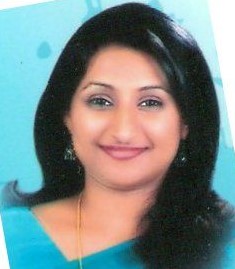 Sandya Sandya.335355@2freemail.com SkillsAdaptability	Analytical Skills	Commercial AwarenessDependable                     Effective / Efficient	End to End RecruitmentCycle	Employee Relations	Leadership Skills	Management Skills	Motivational Skills	Performance Mgmt.	Planning & Organizing	Problem Solving	Secretarial Skills	Technological Skills	Verbal Communication	Written Communication	Sandya RobertHR / ADMINISTRATION/ SECRETARIALEducationBACHELORS IN BUSINESS ADMINISTRATION WESTERN MICHIGAN UNIVERSITYKALAMAZOO, MICHIGAN, USACERTIFICATE IN MANAGERIAL SKILLS,CHRIST COLLEGEBANGALORE, INDIADIPLOMA IN SYSTEMS ANALYST, APTECH INSTITUTEBAHRAINCERTIFICATE IN SECRETARIAL SKILLS, NADIA INSTITUTEBAHRAIN